Комитет по стандартам ВОИС (КСВ)Восьмая сессияЖенева, 30 ноября — 4 декабря 2020 г.отчет Целевой группы по блокчейну (задача № 59)Документ подготовлен руководителями Целевой группы по блокчейну Введение1.	На седьмой сессии Комитета ВОИС по стандартам (КСВ), состоявшейся в июле 2019 г., руководители Целевой группы по блокчейну, а именно Ведомство ИС Австралии и Роспатент, представили презентацию о работе Целевой группы, а также результаты опроса членов Целевой группы и результаты очной встречи, состоявшейся в мае 2019 г. КСВ был также представлен устный отчет Международного бюро о Практикуме по вопросам блокчейна, который состоялся в Женеве в апреле 2019 г. (См. документ CWS/7/6.)2.	КСВ предложил ведомствам интеллектуальной собственности (ВИС) принять участие в дискуссиях, проводимых Целевой группой по блокчейну, и отметил существенные преимущества работы в сотрудничестве с частным сектором, университетами и неправительственными организациями.3.	КСВ одобрил представленное руководителями группы предложение о пересмотре описания задачи № 59 и заявления об области применения стандарта. Новое описание задачи № 59 и заявление об области применения стандарта сформулированы следующим образом: Измененное описание задачи:изучить возможность использования технологии блокчейна в процедурах обеспечения охраны прав интеллектуальной собственности (ИС), обработки информации об объектах ИС и их использования; провести сбор информации о практике и опыте использования технологии блокчейна в ВИС, проанализировать существующие отраслевые стандарты в области блокчейна и рассмотреть вопрос об их достоинствах и применимости к ВИС;создать эталонные модели использования технологии блокчейна в области ИС, включая руководящие принципы, сложившуюся практику и использование терминологии в качестве основы для сотрудничества, совместных проектов и проверки обоснованности концепции; и подготовить предложение в отношении нового стандарта ВОИС, поддерживающего возможное применение технологии блокчейна в рамках экосистемы ИС.Заявление об области применения стандарта:«Цель настоящего Стандарта — служить руководством для ведомств интеллектуальной собственности (ВИС) и других организаций, которым необходимо осуществлять управление и обмен данными, касающимися ИС, а также их хранение, обработку и распространение с применением технологии блокчейна. Использование настоящего Стандарта призвано упростить и ускорить внедрение технологий блокчейна при обеспечении совместимости систем в рамках экосистемы ИС». (См. пункт 67 документа CWS/7/29.)отчет о ходе работыОбсуждения в рамках раунда 3 4.	В августе 2019 г. начались обсуждения в рамках раунда 3. Международное бюро связалось с Международной организацией по стандартизации (МОС) и согласовало назначение представителей Целевой группы по блокчейну в качестве контактных лиц для связей с МОС и, в частности, со специалистами по стандарту ISO TC/307. Международному бюро и Целевой группе было предоставлено разрешение на использование следующих документов: Документ МОС: «Блокчейн и технология распределенного реестра. Словарь» (ISO 22739 CD TC307 Watermarked WIP); иДокумент Международного союза электросвязи (МСЭ): D1.1 — «Технология распределенного реестра. Термины и определения» (DLT-I-203).Информация из этих документов использовалась в контексте раздела 2 «Определения и терминология» проекта стандарта по блокчейну, над которым работает Целевая группа. 5.	В ходе третьего раунда обсуждений были уточнены потенциальные сценарии использования технологии блокчейна в пространстве ИС и руководители Целевой группы разработали шаблон в целях поддержки этой задачи. В частности, в качестве примера была выбрана тема защиты прав; в ее рамках были подготовлены три ключевые сценария использования, отражающие ощутимые преимущества для экосистемы ИС и актуальность с точки зрения разработки стандарта. Этот пример был размещен на вики-странице Целевой группы.  6.	В ходе третьего раунда обсуждений руководители Целевой группы внесли изменения в проект стандарта с учетом результатов седьмой сессии КСВ и итогов очной встречи группы. Обсуждения в рамках раунда 47.	В марте 2020 г. обсуждения в рамках четвертого раунда начались с работы над новым стандартом по блокчейну для ИС. В первую версию (v0.1) включены понятия и определения, сформулированные с опорой на отчеты и стандарты МОС, МСЭ и Национального института стандартов и технологий (NIST) Соединенных Штатов Америки. Структура разделов соответствует оглавлению, согласованному на очной встрече Целевой группы в мае 2019 г. 8.	Руководители Целевой группы и Международное бюро провели встречу для обсуждения структуры проекта стандарта и проекта официального документа по блокчейну для всей экосистемы ИС в целях активизации работы Целевой группы. Первичный этап проекта предполагает сбор информации у ВИС и участников отрасли ИС об их практическом опыте, деятельности и планах в области использования технологии блокчейна в сфере ИС. Международное бюро подготовило обследование в связи с опросом, который проводился среди членов Целевой группы до седьмой сессии КСВ. Целевая группа проанализировала результаты обследования и представила замечания Международному бюро.9.	В июне 2020 г. Целевая группа обсудила проект стандарта (v0.1) под названием «Рекомендации по использованию технологии блокчейна в экосистеме ИС», который был размещен на вики-странице Целевой группы для представления замечаний членами Целевой группы до восьмой сессии КСВ. Проект стандарта включает в себя всеобъемлющий перечень определений и понятий в области блокчейна и технологии распределенного реестра (DLT), а также уточненную область применения стандарта и его цели. Кроме того, началась работа над оставшимися разделами с 4 по 7 включительно. Членам Целевой группы было рекомендовано представить свои замечания касательно первого проекта (v0.1) до 3 июля 2020 г. 10.	Целевая группа по блокчейну приняла участи в вебинаре ВОИС по блокчейну для ИС, который был организован Международным бюро 25 июня 2020 г. Цель вебинара заключалась в том, чтобы прояснить цели и охват проекта по подготовке официального документа, а также обсудить результаты деятельности на начальном этапе, включая потенциальные сценарии использования технологии блокчейна в пространстве ИС и предлагаемые определения экосистемы ИС и цепочки создания ИС в контексте этого проекта. Участники отметили, что одной из целей этого проекта является поддержка Целевой группы по блокчейну. Краткое содержание обсуждений и другие материалы размещены на веб-сайте ВОИС: https://www.wipo.int/meetings/ru/details.jsp?meeting_id=57568. Международное бюро поделилось своими планами по организации новых вебинаров по вопросам блокчейна для ИС. Результаты проекта будут опубликованы на веб-сайте ВОИС в установленном порядке. 11.	На своей встрече в октябре 2020 г. Целевая группа обсудила проект стандарта, инициативы ведомств по применению технологии блокчейна, ход проекта по разработке официального документа ВОИС, а также ключевые вызовы и предложения, внесенные на обсуждение Международным бюро. Суть обсуждений можно кратко сформулировать следующим образом:Участники приняли к сведению второй проект стандарта, размещенный на вики-странице руководителями Целевой группы;Ведомства рассказали о своих инициативах и попытках использовать блокчейн, включая технологию децентрализованных верифицируемых идентификаторов, которая, как было отмечено, является ключевой в плане совместного перехода сообщества ИС к цифровой экосистеме ИС; Участники рассмотрели возможность введения подзадач, в частности по регулированию, управлению, техническим стандартам и сценариям использования, в целях повышения эффективности дискуссий. Целевая группа согласовала четыре темы с учетом значимости взаимных усилий в рамках Целевой группы как необходимого условия достижения согласованных результатов работы;Целевая группа напомнила о значимости участия частного сектора ИС в обсуждениях Целевой группы, так как он играет важную роль в экосистеме ИС. Поэтому Целевая группа приняла решение рассмотреть вопросы государственно-частного партнерства в ходе изучения потенциального использования технологии блокчейна в области ИС и при разработке нового стандарта; иЦелевая группа подтвердила, что официальный документ и новый стандарт ВОИС должны охватывать все типы прав ИС и полный жизненный цикл ИС.Дорожная карта мероприятий и план работы Целевой группы по блокчейну 12.	Целевая группа по блокчейну разработала дорожную карту мероприятий в целях подготовки предложения в отношении нового стандарта ВОИС, поддерживающего возможное применение технологии блокчейна в рамках экосистемы ИС, и будет продолжать заниматься разработкой нового стандарта в соответствии с изложенным далее планом. Дорожная карта мероприятий Целевой группы по блокчейну 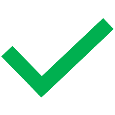 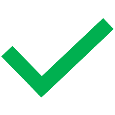 Проект плана работы на 2020–2021 гг. 13.	КСВ предлагается принять к сведению содержание настоящего документа. [Конец документа]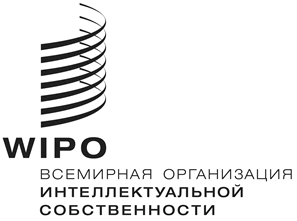 RCWS/8/15  CWS/8/15  CWS/8/15  оригинал: английскийоригинал: английскийоригинал: английскийдата: 18 ноября 2020 г.дата: 18 ноября 2020 г.дата: 18 ноября 2020 г.РаундМероприятиеПланируемая дата выполненияВыполнено8-я сессия КСВПодготовка и представление КСВ отчета Целевой группы ноябрь/декабрь 2020 г.8-я сессия КСВПредставление устной презентации о работе Целевой группы ноябрь/декабрь 2020 г.8-я сессия КСВПодготовка плана работы на 2019–2020 гг. ноябрь/декабрь 2020 г.5Доработка проекта стандарта (V0.1) после 8-й сессии КСВ и получения замечаний от членов ЦГавгуст 2020 г. —5Размещение пересмотренного проекта стандарта (V0.2) на вики-странице ЦГоктябрь 2020 г. —5Проведение онлайновой и/или очной встречи/практикума Целевой группы для рассмотрения изменений/замечаний в связи с проектом стандарта.ноябрь 2020 г. —